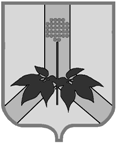 АДМИНИСТРАЦИЯ ДАЛЬНЕРЕЧЕНСКОГО МУНИЦИПАЛЬНОГО РАЙОНАПРИМОРСКОГО КРАЯКОМИССИЯ ПО ДЕЛАМ НЕСОВЕРШЕННОЛЕТНИХ И ЗАЩИТЕ ИХ ПРАВул. Ленина, 90, г. Дальнереченск, 692100, тел. (факс): 842(356) 25-8-52_____________________________________________________________________________ПОСТАНОВЛЕНИЕ07 июня 2018г.                             г. Дальнереченск                                                 №58/91. О рассмотрении «Порядка направления несовершеннолетних в специализированное отделение социальной адаптации несовершеннолетних, осуществляющих незаконное потребление наркотических средств или психотропных веществ в немедицинских целях, краевого государственного учреждения социального обслуживания «Уссурийский социально-реабилитационный центр для несовершеннолетних».	Начальник отдела по организации работы КДНиЗП Демчук М.В. проинформировала членов комиссии об утвержденном приказом департамента труда и социального развития Приморского края, департаментом образования и науки Приморского края, департаментом здравоохранения Приморского края, департаментом по делам молодежи Приморского края Порядке направления несовершеннолетних в специализированное отделение социальной адаптации несовершеннолетних, осуществляющих незаконное потребление наркотических средств или психотропных веществ в немедицинских целях, краевого государственного учреждения социального обслуживания «Уссурийский социально-реабилитационный центр для несовершеннолетних». Заслушав и обсудив утвержденный Порядок, комиссияПОСТАНОВИЛА:Информацию принять к сведению.Ответственному секретарю КДНиЗП Демчук М.В.:направить данный Порядок во все органы и учреждения системы профилактики, осуществляющих свою деятельность на территории Дальнереченского муниципального района, для применения в работе.при выявлении случая незаконного потребления наркотических средств или психотропных веществ в немедицинских целях несовершеннолетним, осуществлять координирующую роль между органами и учреждениями системы профилактики в направлении в «Уссурийский социально-реабилитационный центр для несовершеннолетних». 2. Выявление случаев суицидальных попыток в рамках проведения профилактических осмотров и диспансеризации несовершеннолетних. Оказание  специализированной медицинской и психотерапевтической помощи несовершеннолетним в случаях выявления суицидальных попыток. За пять месяцев текущего года»Старшая медицинская сестра организационного методического кабинета КГБУЗ «Дальнереченская ЦГБ» Новикова Н.С. проинформировала комиссию о том, что за 5 месяцев 2018 года на территории Дальнереченского муниципального района не зарегистрировано ни одного случая суицида среди несовершеннолетних (2017г.- 1 случай Боголюбовка). Фельдшера по мере необходимости проводят скрытую профилактику суицидальных проявлений. За отчетный период проведено 34 индивидуальные беседы на тему: «Суицид (причины суицида)» в селах Соловьевка, Веденка, Боголюбовка, Орехово, Любитовка, малиново, Малая Веденка, на которых присутствовало 63 подростка в возрасте от 10 до 17 лет.На территории Дальнереченского муниципального района проживает 2084 несовершеннолетних детей, из них подлежат диспансеризации 1979 человек. В марте 2018 года на территории работал детский автопоезд «Забота», где прошли диспансеризацию 1939 несовершеннолетних. 40 несовершеннолетних это дети которые выехали за пределы района либо находились на лечении в краевых учреждениях. Фельдшерами осмотрены все 1979 детей (100%).С 1 июня 2018 года в КГБУЗ ДЦГБ ведет прием клинический психолог Коваленко Ольга Дмитриевна, часы приема с 8-12 часов, 89644363757.Заслушав и обсудив информацию, комиссияПОСТАНОВИЛА:1. Работу КГБУЗ «Дальнереченская ЦГБ» по профилактике суицидальных проявлений на территории ДМР признать эффективной.2. Рекомендовать главному врачу КГБУЗ «Дальнереченская ЦГБ» Юдину С.С.:2.1. Фельдшерам в ФАПах Дальнереченского муниципального района систематически проводить профилактические индивидуальные беседы по профилактике суицидальных проявлений среди несовершеннолетних. 2.2. При выявлении случаев психических расстройств у несовершеннолетнего незамедлительно направлять данного несовершеннолетнего и его законного представителя на прием к врачу психологу, оказать содействие в посещении врача психолога (записать на прием). Незамедлительно сообщить о данном факте руководителю образовательного учреждения либо комиссии по делам несовершеннолетних и защите их прав, для принятия профилактических мер.2.3. Согласно плана работы КДНиЗП, заслушать руководителя КГБУЗ «Дальнереченская ЦГБ» в ноябре 2018г. по вопросу «Профилактика наркомании, алкоголизма и табакокурения среди несовершеннолетних на территории Дальнереческого муниципального района».3. Контроль за выполнением данного постановления возложить на начальника отдела по организации работы комиссии по делам несовершеннолетних и защите их прав (М.В. Демчук).Председатель комиссии по деламнесовершеннолетних и защите их прав,заместитель главы администрации                                                                         А.Г. ПоповДальнереченского муниципального районаДемчук М.В.